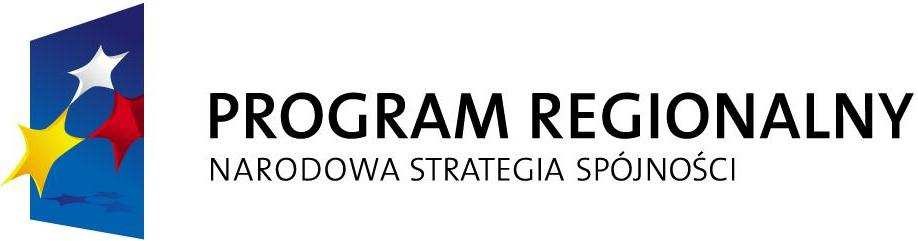 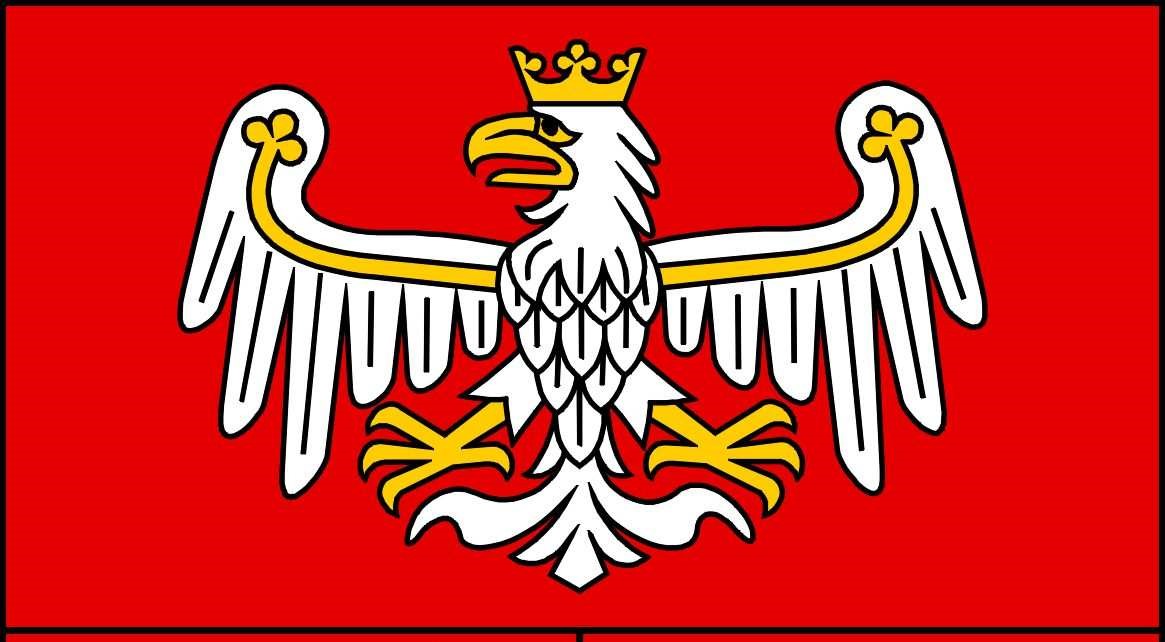 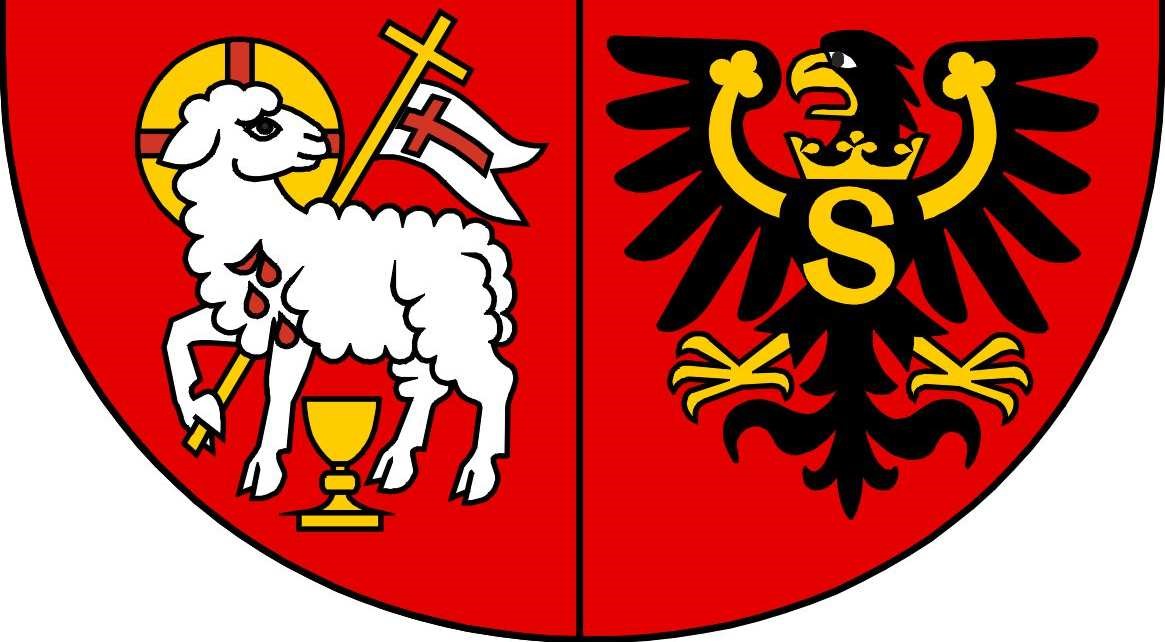 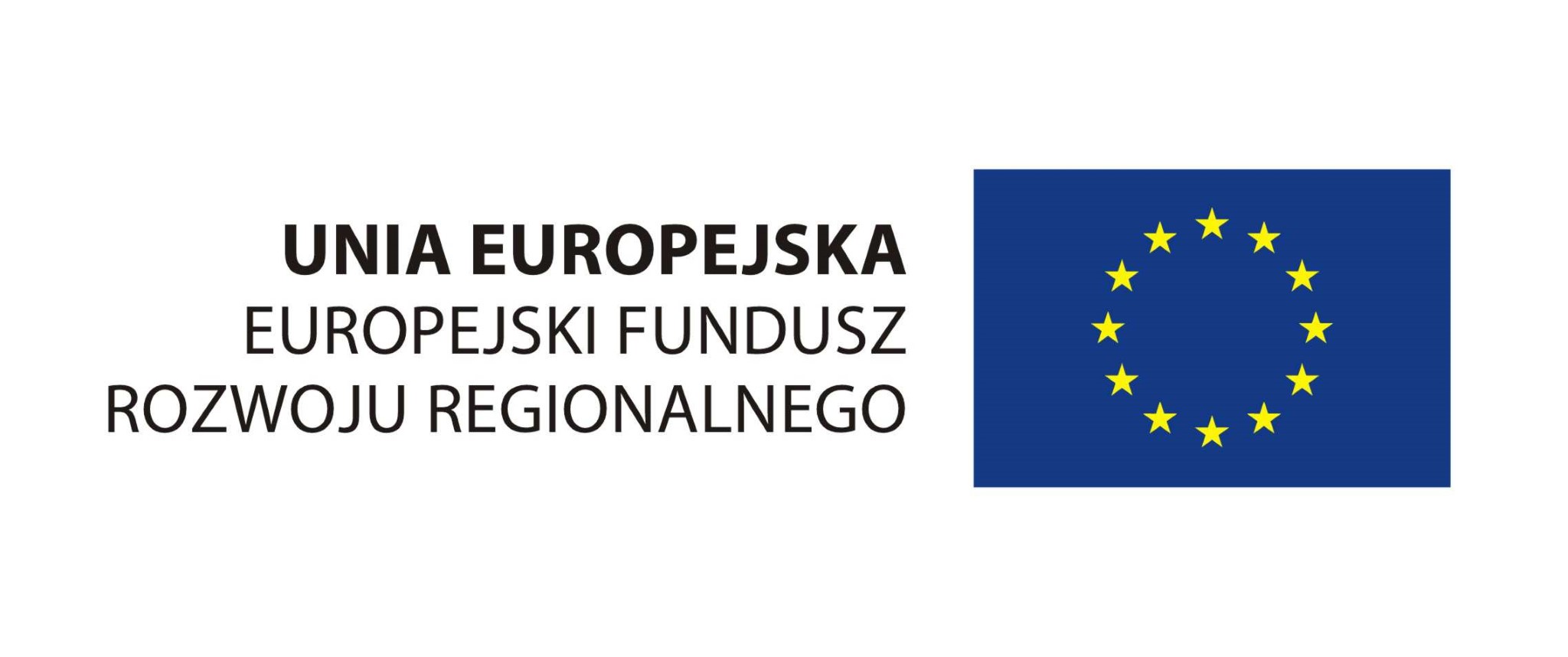 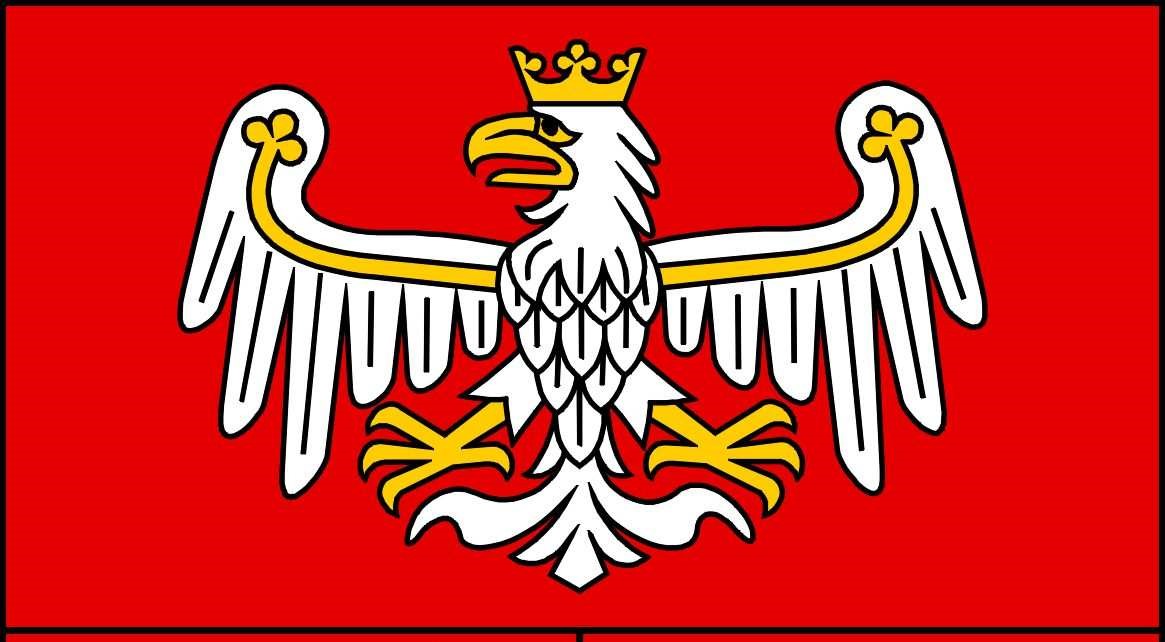 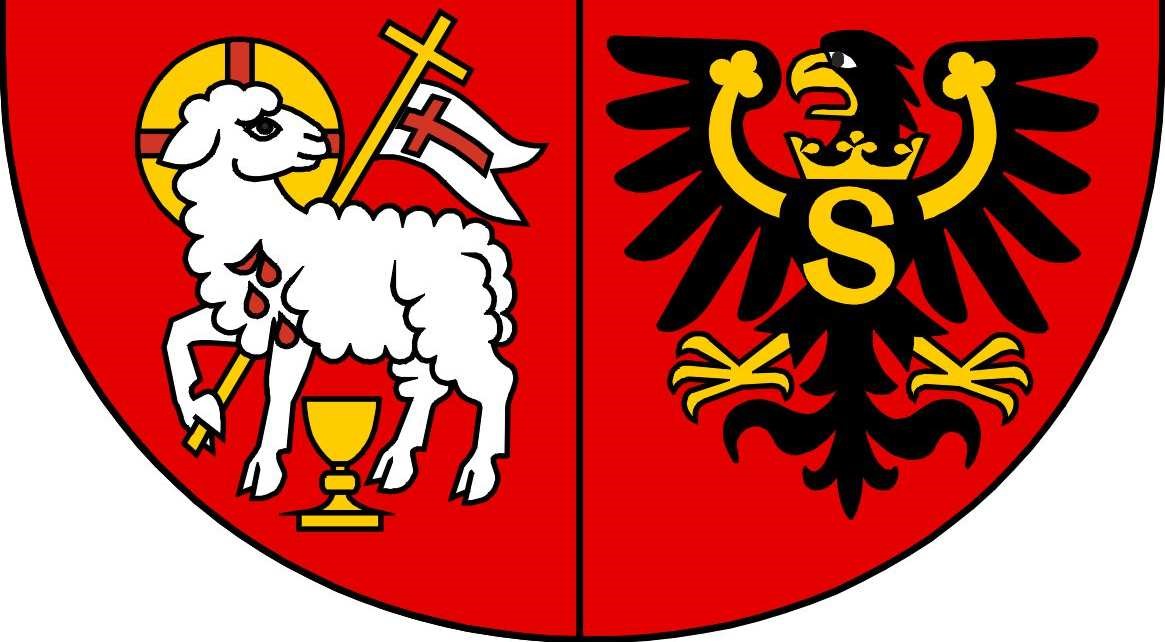 Załącznik nr 3 Wykaz wykonanych audytów 	......................., dn. _ _ . _ _ . _ _ _ _  	                              ................................................... Podpis osób uprawnionych do składania oświadczeń woli w imieniu Wykonawcy oraz pieczątka / pieczątki Załącznik nr 4  Wykaz personelu przewidzianego do realizacji zadania Oświadczam/y, że do realizacji zadania niniejszego zamówienia skierujemy następujące osoby spełniające warunki udziału w postępowaniu: *Do wykazu należy  dołączyć potwierdzone za zgodność z oryginałem kopie  dokumentów potwierdzających posiadane kwalifikacje 	......................., dn. _ _ . _ _ . _ _ _ _  	                              ................................................... Podpis osób uprawnionych do składania oświadczeń woli w imieniu Wykonawcy oraz pieczątka / pieczęć Załącznik nr 5  …………….........................................       (pieczęć  Wykonawcy)                                                                                    .................................. dnia ...................  Formularz  ofertowy DANE   WYKONAWCY   ZAMÓWIENIA: Pełna nazwa  ............................................................................................................................................... Adres ........................................................................................................................................................... Telefon ............................................. Fax ...........................................e-mail: ........................................................... KRS lub wpis do ewid. dział. gosp. .........................................................................................................................  NIP.......................................................... REGON................................................................................. Nawiązując do zaproszenia do złożenia oferty na:    wykonanie audytu zewnętrznego przed zakończeniem okresu trwałości  projektu  pn.: „Rewitalizacja zabytkowego budynku głównego SPZGiChP w Olsztynie poprzez adaptację piwnic na cele medycznego zaplecza technicznego”  przedkładamy naszą ofertę, której cena wynosi:  wartość brutto:  ................................. PLN 	(słownie: 	...................................................................................................................................................... PLN) w tym VAT: .......................................  PLN (stawka podatku w % ............) wartość netto :................................... PLN 	(słownie: 	........................................................................................................................................................ PLN) Termin realizacji zamówienia  .................................................................................................................. Termin płatności (min. ....... dni) ......................................................................................................................... Termin gwarancji .................................................................................................................................................. Termin związania  ofertą 30 dni licząc od dnia składania ofert Inne wymagania określone w postępowaniu. OFERTA  wraz  z   załącznikami  zawiera  łącznie : ...................... ponumerowanych,  parafowanych stron.   ....................................................... (podpis osoby upoważnionej do reprezentowania Wykonawcy)        Załącznik nr 6 Oświadczenie o bezstronności i niezależności Przystępując do realizacji usługi przeprowadzenia audytu zewnętrznego przed zakończeniem okresu trwałości  projektu pn: „Rewitalizacja zabytkowego budynku głównego SPZGiChP w Olsztynie poprzez adaptację piwnic na cele medycznego zaplecza technicznego”.    (tytuł projektu) ja ………………………………………………………………………………….……………. (imię i nazwisko) jako osoba uczestnicząca w przeprowadzeniu audytu oświadczam, że spełniam wymóg bezstronności i niezależności, tj.: Nie posiadam udziałów, akcji lub innych tytułów własności w jednostce pełniącej rolę Beneficjenta RPO WiM lub w jednostce z nią stowarzyszonej, dominującej, zależnej lub współzależnej, w której mam wykonać usługę dotyczącą audytu zewnętrznego projektu, lub Nie jestem i nie  byłem/am w ciągu ostatnich 3 lat przedstawicielem prawnym (pełnomocnikiem), członkiem organów nadzorczych bądź zarządzających lub pracownikiem Beneficjenta albo jednostki z nią stowarzyszonej, dominującej, zależnej lub współzależnej, lub w ciągu ostatnich 3 lat nie uczestniczyłem/am w sporządzaniu dokumentów stanowiących przedmiot audytu zewnętrznego, lub nie osiągnąłem/łam, chociażby w jednym roku w ciągu ostatnich 5 lat, co najmniej 50% przychodu rocznego z tytułu świadczenia usług na rzecz Beneficjenta, jednostki wobec niej dominującej lub jednostek z nią stowarzyszonych, jednostek od niej zależnych lub współzależnych – nie dotyczy to pierwszego roku działalności podmiotu przeprowadzającego audyt, lub nie jestem małżonkiem, krewnym lub powinowatym w linii prostej do drugiego stopnia lub jest związany z tytułu opieki, przysposobienia lub kurateli z osobą zarządzającą lub będącą w organach nadzorczych Beneficjenta albo zatrudnia przy prowadzeniu audytu takie osoby, lub nie jestem i nie byłem zaangażowany w planowanie, realizację, weryfikację i zarządzanie przedmiotowym projektem, lub nie pozostaje i w ciągu ostatnich 3 lat nie pozostawałem/am w stosunku pracy lub zlecenia z przynajmniej jedną z wymienionych instytucji zaangażowanych we wdrażanie RPO WiM tj.: IZ, IP, IP II, lub 8) nie jestem ekspertem umieszczonym w Bazie ekspertów RPO WiM, lub 9) z innych powodów nie spełnia warunków bezstronności i niezależności. ........................................................................................... (Podpis osoby uczestniczącej w przeprowadzeniu audytu) ............................................. (Data i miejsce) Lp.  Nazwa wykonywanego audytu Termin realizacji Kwota zadania Lp. Imię i nazwisko Posiadane kwalifikacje* Doświadczenie w zakresie wykonania audytów oraz badania prawidłowości wykorzystania środków publicznych pochodzących z UE. Nazwa zadania potwierdzającego posiadane doświadczenie, pełniona funkcja przy realizacji zadania, czas pełnienia funkcji od…do.. (miesiąc-rok), dane Zamawiającego 